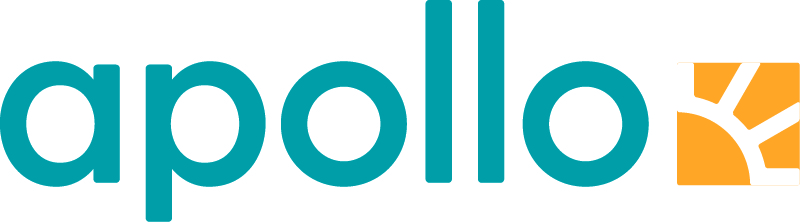 Nyhet! Reis på skiferie til Alpene med ApolloNå lanserer Apollo skiferier til noen av Europas mest populære skiområder!Siden Apollo lanserte dynamiske pakkereiser i 2014 har reisearrangøren tilbudt reiser til hele verden, både i form av badeferier, storbyreiser og cruise. Nå utvider Apollo programmet ytterligere, med skiferier til Alpene.- Dyrking av egeninteresser blir et stadig viktigere formål for ferien, og nordmenn er jo verdenskjente skientusiaster. Derfor syns vi det er utrolig gøy at vi nå også kan tilby skiferier, og ikke minst til en drømmedestinasjon som Alpene, sier Beatriz Rivera, kommunikasjonsrådgiver i Apollo.Reisearrangøren har satt sammen fem ulike pakker til noen av Europas mest populære skiområder:Engelberg – SveitsEngelberg er et populært skisted som ligger på fjellet Titlis i Sveits, med en høydeforskjell på drøyt 2000 meter og rikelig med muligheter for den som liker å kjøre utenfor løypene.
Priseks: 23-27. mars fra 4 698,–Saalbach – ØsterrikeVelkjente Saalbach ligger varmt om hjertet for skiturister. Atmosfæren er genuin med livlig after-ski, gode restauranter og topp moderne skisystem, som nå er sammenkoblet med Fieberbrunn.
Priseks: 21-25. mars fra 5 698,–Bad Gastein – ØsterrikeBad Gastein har lenge vært nordmenns absolutte favoritt. Her opplever du fantastisk skikjøring, heftig afterski og Østerrikes mest sjarmerende skisted. Heissystemet strekker seg fra 1000-2700 moh.
Priseks: 21-25. mars fra 3 898,–Kitzbühel – ØsterrikeTyrolerstedet Kitzbühel er kjent for sine vakre fjell og alle sine aktiviteter både i og utenfor bakken. Skiområdet byr på hele 145 km løyper. Husk å teste ut Hahnenkamm for den ultimate opplevelsen!
Priseks: 21-25. mars fra 4 798,–Madonna di Campiglio – ItaliaDet var nettopp her, i Madonna di Campiglio, at Ingmar Stenmark tok sin første verdenscupseier i 1974. Området tilbyr hele 234 km skikjøring, kombinert med en herlig atmosfære og koselig landsbyliv.
Priseks: 21-26. mars fra 5 998,–